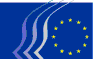 Evropski ekonomsko-socialni odborBruselj, 24. marec 2017Vsebina:1.	EKONOMSKO UPRAVLJANJE / FINANČNI INSTRUMENTI / OBDAVČITEV	32.	OKOLJE / KMETIJSTVO IN RIBIŠTVO	93.	PROMET / KOMUNICIRANJE	124.	INDUSTRIJA / INOVACIJE	155.	ZUNANJI ODNOSI	166.	SOCIALNE ZADEVE	18Na zasedanju so bila sprejeta naslednja mnenja:EKONOMSKO UPRAVLJANJE / FINANČNI INSTRUMENTI / OBDAVČITEVIzboljšanje mehanizmov za reševanje sporov o dvojnem obdavčevanjuPoročevalec:	Krister Andersson (delodajalci – SE)Referenčna dokumenta:	 COM(2016) 686 final – 2016/0338 (CNS) - EESC-2016-06092-00-00-AC-TRAGlavne točke:EESO:pozdravlja predlog Komisije za direktivo Sveta o izboljšanju mehanizmov za reševanje sporov glede dvojnega obdavčevanja v EU;se strinja s Komisijo, da je dvojno obdavčevanje ena največjih davčnih ovir za enotni trg;se zaveda, da zgolj odprava dvojnega obdavčevanja ne zadostuje za ustvarjanje enakih pogojev na področju obdavčitve;z zadovoljstvom ugotavlja, da predlagana direktiva dodaja usmerjene elemente izvrševanja za odpravljanje glavnih ugotovljenih pomanjkljivosti v konvenciji Unije o arbitraži;pozdravlja tudi prožnost, ki državam članicam omogoča, da se o vsakem primeru posebej dogovorijo dvostransko z uporabo mehanizmov alternativnega reševanja sporov;želi opozoriti na nujnost izvajanja tega predloga.Kontaktna oseba: Jüri Soosaar(tel.: 00 32 2 546 9628 – e-naslov: juri.soosaar@eesc.europa.eu)Posebni ukrepi za države članice, ki so jih prizadele naravne nesrečePoročevalec:	Pietro Vittorio Barbieri (razne dejavnosti – IT)Referenčna dokumenta:	COM(2016) 778 final – 2016/0384 (COD)EESC-2017-00042-00-00-AC-TRAGlavne točke:EESO pozitivno ocenjuje predlog Komisije v zvezi s posebnimi ukrepi za zagotovitev dodatne pomoči državam članicam, ki so jih prizadele naravne nesreče.EESO podpira:uvedbo posebne prednostne osi za obnovo, ki jih podpira Evropski sklad za regionalni razvoj (ESRR) v okviru operativnega programa, kjer sofinanciranje države članice ni potrebno;podaljšanje obdobja za upravičenost izdatkov;predlog, da se državi članici, ki je svoje operacije vključila v zahtevek za plačilo, ki ga je že pred tem poslala Komisiji, dovoli, da izvede potrebne prilagoditve pri naslednjem zahtevku za plačilo.Obenem pa EESO ugotavlja, da je treba začeti ponovno revizijo sklada, da bi bolje opredelili področje njegove uporabe in meni, da je sklad pomemben dokaz evropske solidarnosti in da ga je treba promovirati med državljani Unije. Kontaktna oseba: 	Helena Polomik(tel.: 00 32 2 546 9063 – e-naslov: helena.polomik@eesc.europa.eu)Ustanovitev jamstva EFSD in jamstvenega sklada EFSDPoročevalec:	Jan Simons (delodajalci – NL)Referenčni dokument:	COM(2016) 586 finalGlavne točke:Evropski ekonomsko-socialni odbor (EESO) pozdravlja vzpostavitev evropskega načrta za zunanje naložbe (EIP) in predlog uredbe o Evropskem skladu za trajnostni razvoj (EFSD) ter ustanovitvi jamstva EFSD in jamstvenega sklada EFSD, saj je to pravilen ukrep v smeri odpravljanja temeljnih vzrokov nezakonitih migracij. EFSD pa bi se moral osredotočiti tudi na cilj izkoreninjenja revščine. EESO poziva, da se poseben poudarek nameni reševanju razmer v državah, od koder prihaja največ priseljencev in v katerih so gospodarske, družbene in varnostne razmere povzročile uničenje gospodarstva in naraščanje revščine ter preprečile vsa prizadevanja za trajnostni razvoj.EESO opozarja na svoja prejšnja mnenja, v katerih je poudaril, da je treba v razvoj vključiti tudi zasebni sektor pod pogojem, da je ta razvoj v skladu s cilji trajnostnega razvoja in da zasebni sektor spoštuje osnovne ekonomske, okoljske in socialne pravice, temeljne konvencije Mednarodne organizacije dela (MOD) in agendo za dostojno delo. To bi moralo veljati tudi za naložbene projekte, ki jih financira EFSD.EESO meni, da je predlog o EFSD v skladu z njegovim priporočilom, da se razvojna pomoč uporabi kot multiplikativni faktor za pridobitev zasebnega kapitala za naložbe v državah v razvoju, ki jih je treba povezati z jasno opredeljenimi cilji, kot so ustvarjanje številčnejših in boljših delovnih mest, bolj kakovostna proizvodnja ter prenos strokovnega znanja in izkušenj glede upravljanja v zasebni sektor.EESO poziva Komisijo, naj preuči in analizira izkušnje na podlagi izvajanja naložbenega načrta za Evropo in Evropskega sklada za strateške naložbe, da bi se izognili morebitnim pomanjkljivostim in oviram, ob tem pa upošteva, da so razmere v partnerskih državah, ki jih krije EFSD, veliko bolj zapletene od razmer v državah članicah EU.EESO pozdravlja usklajevanje sodelovanja in upravljanja prek strateškega odbora EFSD, v katerem bi morale biti zastopane vse ustrezne institucije in organi. EESO glede na nenadomestljivo vlogo civilne družbe v razvojnem sodelovanju poziva, naj se mu dodeli status opazovalca v strateškem odboru, in priporoča, da se predstavniške organizacije civilne družbe v partnerskih državah vključijo v postopek odločanja, tudi v pripravo konkretnih projektov.EESO priporoča, da točka „vse na enem mestu“ za vlagatelje, ki bo ustanovljena, ne sme biti omejena le na naložbena vprašanja, temveč mora zagotavljati tudi smernice z vsemi potrebnimi informacijami ter stiki za tiste, ki se želijo vključiti v razvojne dejavnosti.EESO predlaga, da se v uredbo vključi zaveza glede podaljšanja veljavnosti EFSD in jamstva tudi po letu 2020, potem ko bodo ocenjeni rezultati njegovega izvajanja, Komisijo, Svet in Evropski parlament pa poziva, naj to upoštevajo pri pripravi novega večletnega finančnega okvira.Kontaktna oseba:Tzonka Iotzova(tel.: 00 32 2 546 8978 – e-naslov: tzonka.iotzova@eesc.europa.eu)Ekonomska politika euroobmočja (2017)Poročevalec:	Javier Doz Orrit (delojemalci – ES)Soporočevalec: 	Petr Zahradník (delodajalci – CZ)Referenčna dokumenta:	COM(2016) 726 final and COM(2016) 727 finalEESC-2016-05954-00-00-AC-TRAGlavne točke:EESO pozdravlja priporočilo Evropske komisije za pozitivno fiskalno naravnanost za euroobmočje, ki spoštuje tudi cilje dolgoročne fiskalne vzdržnosti.EESO spodbuja Evropsko komisijo, naj omogoči znatno povečanje javnih naložb, ki se pod določenimi pogoji ne bi smele upoštevati pri izračunu ciljnih primanjkljajev v okviru Pakta za stabilnost in rast.EESO pozdravlja poudarek na povečanju naložb, ki temelji na obstoječem naložbenem načrtu, s čimer bi morali zagotoviti, da se finančna sredstva usmerjajo v države, v katerih so se naložbe še posebej močno zmanjšale.EESO pozdravlja poziv Evropske komisije k simetrični prilagoditvi tako držav članic s primanjkljajem kot tistih s presežkom.Prednostni cilj strukturnih reform bi morala biti rast produktivnosti. Reforme bi morale zagotavljati pravično razporeditev dobičkov iz naslova produktivnosti, da bi zagotovili večje izboljšanje ponudbe in povpraševanja.Krepitev in spodbujanje socialnega dialoga in dialoga civilne družbe na nacionalni ravni in v euroobmočju sta izjemno pomembna za dogovor o politikah, ki so potrebne za okrevanje in dolgoročno gospodarsko trajnost, ter njihovo uspešno izvajanje.Tudi učinkoviti ukrepi proti pranju denarja, davčnim kršitvam, uporabi davčnih oaz in nepošteni davčni konkurenci med državami članicami bodo pripomogli k doseganju ciljev Pakta za stabilnost in rast.EESO podpira oblikovanje evropskega sistema jamstva za vloge in poziva, naj se čim prej vzpostavi skupni varovalni mehanizem za enotni sklad za reševanje bančne unije.EESO podpira pobude o dokončanju ekonomske in monetarne unije, vključno z močnim evropskim stebrom socialnih pravic, večjo fiskalno prožnostjo in fiskalno zmogljivostjo za euroobmočje z zakladnico euroobmočja (angl. Euro Treasury).EESO poziva države članice, naj se jasno zavežejo, da bodo izvajale politike, o katerih se dogovorijo na ravni Sveta, da bi se tako izognili negotovosti in ustvarili ugodnejše okolje za naložbe.Kontaktna oseba: 	Alexander Alexandrov(tel.: 00 32 2 546 9805 – e-naslov: Alexander.Alexandrov@eesc.europa.eu)Letni pregled rasti za leto 2017Poročevalec:	Etele Baráth (razne dejavnosti – HU)Referenčni dokument:	SC/046 EESC-2016-05339-00-01-PAC-TRAEvropski ekonomsko-socialni odbor (EESO) podpira prednostne naloge, ki jih je izpostavila Evropska komisija v letnem pregledu rasti za leto 2017.Evropski semester velja za dober instrument za nadaljnji napredek politik in reform, ki vodijo v okrevanje gospodarstva in zaposlovanje. Letni pregled rasti za leto 2017 poudarja najbolj pereče gospodarske in socialne prioritete, ki jih spremljajo posebna priporočila. Vendar pa EESO zelo resno jemlje negativne vidike pravil Pakta za stabilnost in rast ter priporočil za posamezne države, ki se izvajajo na nacionalni ravni za vzpostavljanje fiskalne naravnanosti euroobmočja.EESO načeloma odobrava naloge, navedene v pregledu rasti za leto 2017, kakor tudi njihovo razdelitev med Komisijo in države članice. Ponavlja predlog v zvezi z obogatitvijo evropskega semestra, ki ga je že podal v svoji analizi pregleda rasti za leto 2016. Poleg povečanja naložb bi morali biti med glavnimi cilji strukturne reforme in krepitev makroekonomskega ravnovesja, napredek, ki ga je še treba doseči pri kazalnikih, ki presegajo BDP, teh ciljnih vrednostih na socialnem, okoljskem in trajnostnem področju.EESO meni, da je potreben jasen in razumljiv povzetek političnih in strateških smernic o bližnji in oddaljenejši prihodnosti. Prednostne naloge Junckerjeve Komisije ter cilji do leta 2030, ki temeljijo na strategiji Evropa 2020 in vključujejo tudi izzive na področju trajnostnega razvoja, skupaj usmerjajo razvojni proces.Med naloge letnega pregleda rasti je treba vključiti tudi analizo stopnje ustreznosti med tradicionalno kohezijsko politiko, ki se trenutno obravnava v vmesnem pregledu, in njenimi viri financiranja (evropskimi strukturnimi in investicijskimi skladi) ter novimi investicijskimi instrumenti (Evropskim skladom za strateške naložbe).Kontaktna oseba:	Jakob Andersen(tel.: 00 32 2 546 9258 – e-naslov: jakob.andersen@eesc.europa.eu)Reforma bančnega sektorja – razvrstitev upnikov v primeru insolventnostiPoročevalec:	Daniel Mareels (delodajalci – BE)Referenčna dokumenta:	COM(2016) 853 final – 2016/0363 (COD)EESC-2017-00002-00-00-AC-TRAGlavne točke:EESO:pozdravlja predlog Komisije o spremembi direktive o sanaciji in reševanju bank (DSRB), ki natančneje določa vzpostavitev usklajene nacionalne razvrstitve nezavarovanih dolžniških instrumentov v primeru insolventnosti;opozarja na svoja že izražena stališča, da je nujno, da se v primeru krize v neki banki najprej bremeni zasebni kapital delničarjev in drugih upnikov banke (t. i. bail-in, reševanje s sredstvi upnikov), da tako ne bi bilo treba uporabiti javnih sredstev ali sredstev davkoplačevalcev;izraža bojazen, da bi to, da države članice v zadnjem času individualno sprejemajo zakonodajo na tem področju, lahko povzročilo težave, zato poziva k usklajenemu pristopu na ravni EU, da bodo povsod veljala enaka pravila o sanaciji in reševanju bank. To bi preprečilo neželeno konkurenco na trgu;meni, da je potreben usklajen pristop, da bi ustvarili bolj enake konkurenčne pogoje med ustanovami in državami članicami ter zmanjšali tveganja v finančnem sektorju;pozdravlja, da predlog prispeva k trdnejšemu mehanizmu za reševanje ter hkrati izboljšuje in lahko pospeši njegovo praktično uporabo;meni, da morajo nova pravila ne le olajšati in čim bolj razširiti izdajo obravnavanih nezavarovanih dolžniških instrumentov, ampak hkrati vsem akterjem, tudi vlagateljem, zagotavljati čim večjo jasnost in pravno varnost;podpira predlagani pristop, po katerem novi predpisi veljajo samo za prihodnje izdaje dolžniških instrumentov.Kontaktna oseba: Gerald Klec(tel.: 00 32 2 546 9909 – e-naslov: gerald.klec@eesc.europa.eu)OKOLJE / KMETIJSTVO IN RIBIŠTVOKmetijstvo v trgovinskih sporazumih (mnenje na lastno pobudo)Poročevalec:	Jonathan Peel (delodajalci – UK)Glavne točke:Članice tedaj novo ustanovljene STO (ki je nadomestila Splošni sporazum o carinah in trgovini – GATT) so se v okviru Sporazuma o kmetijstvu iz urugvajskega kroga pogajanj iz leta 1994 dogovorile, da do konca leta 1999 začnejo nova pogajanja o „nadaljnjih reformah trgovine s kmetijskimi proizvodi“. Leta 2001 je ta „program vnaprej predvidenih reform“ postal del razvojne agende iz Dohe.Osrednjega pomena v deklaraciji iz Dohe je „enotna zaveza“, pri čemer velja, da ni sklenjeno nič, dokler ni sklenjeno vse. Vendar pa je bila ta zaveza dejansko odpravljena leta 2013 na Baliju s sklenitvijo sporazuma o olajševanju trgovine in številnih drugih sporazumov, to pa je bilo še nadgrajeno v Nairobiju s sklenitvijo posebnih sporazumov na področju kmetijstva.V ministrski izjavi s konference v Nairobiju je sicer navedeno naslednje: „Vendar ugotavljamo, da je bil na področju kmetijstva dosežen veliko manjši napredek“, Kljub temu pa je tam sprejeto odločitev o odpravi subvencij za izvoz proizvodov generalni direktor STO opisal kot „najpomembnejši dosežek STO na področju kmetijstva“ v 20 letih.Realno gledano pa se je proces iz Dohe kot tak iztekel. Zdaj so potrebni inovativni razmisleki in prispevki, ne samo za prihodnja večstranska pogajanja, ampak tudi glede tega, kaj bi bilo mogoče najbolje doseči na dvostranski ali regionalni ravni, ne da bi pri tem prišlo do izkrivljanja v svetovnem okviru.Kakor je navedeno v sporočilu Komisije Trgovina za vse, ima večstranski pristop osrednjo vlogo v svetovni trgovini in mora „ostati osnova trgovinske politike EU“. STO oblikuje in uveljavlja pravila svetovne trgovine in zagotavlja globalno skladnost. Še vedno obstaja resna nevarnost, da bi v okviru dvostranskih sporazumov začeli določati pravila, ki bi se lahko prekrivala ali si bila celo v nasprotju.EU je pomembna kot največja izvoznica in uvoznica kmetijskih proizvodov na svetu, ne uporablja več defenzivnega pristopa na področju kmetijstva, stalno dokazuje svoj interes za trgovino in razvoj, predvsem pa je v Nairobiju pokazala, da ima lahko inovativna in uravnotežena stališča.Kontaktna oseba:Arturo Iniguez(tel.: 00 32 2 546 87 68 – e-naslov: Arturo.Iniguez@eesc.europa.eu)Postopkovna pravila na področju poročanja o okolju (kategorija C)Referenčni dokument:		EESC-2017-00680-00-00-AC-TRAGlavne točke:Odbor se strinja z vsebino predloga, poleg tega je to vprašanje že obravnaval v svojem prejšnjem mnenju 1491/90, sprejetem 18. decembra 1990, zato je sklenil o tem predlogu podati pozitivno mnenje in zavzeti enako stališče kot v prej navedenem dokumentu.Kontaktna oseba:Cécile Laszlo(tel.: 00 32 2 546 80 39 – e-naslov: cecile.laszlo@eesc.europa.eu)Vmesna ocena programa LIFE (raziskovalno mnenje na zaprosilo Evropske komisije)Poročevalec:	Lutz Ribbe (razne dejavnosti – DE)Referenčni dokument:	EESC-2016-03894-00-00-AS-TRAGlavne točke:Strokovna skupina v mnenju navaja, da je še prezgodaj za ustrezno oceno programa LIFE za obdobje 2014–2020. Kljub temu podaja nekatera priporočila glede novih značilnosti programa, uvedenih leta 2014 (kot so t. i. integrirani projekti in novi instrumenti financiranja), in znova izraža podporo EESO neodvisnemu programu financiranja, namenjenega okolju, biotski raznovrstnosti in učinkoviti rabi virov.Glavne točke mnenja so:program LIFE je bil v zadnjih 25 letih osrednji element okoljske politike EU in je neposredno prispeval k ponazoritvi dodane vrednosti EU za državljane. Poleg tega močno prispeva k odpravi vrzeli v izvajanju, ki je značilna za okoljsko zakonodajo EU;program LIFE se je izkazal za prožen instrument, ki se je bil zmožen prilagajati novim oviram in izzivom;program LIFE se prepogosto uporablja za odpravo posledic ukrepov in politik, ki škodijo naravnemu kapitalu in biotski raznovrstnosti v EU. Potrebno je veliko več skladnosti med javnimi službami, da bi zagotovili, da ukrepi v okviru LIFE ne bodo zgolj popravek drugih ukrepov;sedanja politika, ko se omrežje Natura 2000 financira predvsem iz skladov EU za regionalni razvoj in drugega stebra skupne kmetijske politike, je neprimerna. EESO v mnenju predlaga spremembo te politike tako, da se močno poveča proračun za LIFE in da se velik del teh sredstev nameni za financiranje omrežja Natura 2000;EESO v mnenju na splošno podpira nove značilnosti programa, uvedene leta 2014, saj meni, da znova dokazujejo njegovo prožnost, vendar poudarja, da je še vedno prezgodaj za njihovo ustrezno oceno;glede izbora projektov je v mnenju navedeno, da so sedanje stopnje sofinanciranja pogosto ovira za potencialne prosilce, zlasti iz nevladnih organizacij. EESO poziva Komisijo, naj razmisli o višjih stopnjah sofinanciranja v nekaterih primerih;na koncu mnenje poudarja, da bo program LIFE – glede na uspeh nedavnih mednarodnih pogajanj, kot sta agenda za trajnostni razvoj do leta 2030 in Pariški sporazum, moral izpolniti nove zahteve in ga bo treba podaljšati na čas po letu 2020, poleg tega pa bo moral vključevati tudi ukrepe za prilagajanje podnebnim spremembam.Komisija je tako EESO kot Evropski odbor regij zaprosila za pripravo raziskovalnega mnenja o vmesni oceni programa LIFE. OR je mnenje o tej temi sprejel na plenarnem zasedanju 8. in 9. februarja.Kontaktna oseba:Fabien Porcher(tel.: 00 32 2 546 90 98 – e-naslov: fabien.porcher@eesc.europa.eu)PROMET / KOMUNICIRANJERazogljičenje prometaPoročevalec:	Stefan Back (delodajalci – SE)Referenčna dokumenta:	COM(2016) 501 finalEESC-2016-004961-00-00-AS-TRAGlavne točke:EESO podpira evropsko strategijo za mobilnost z nizkimi emisijami (v nadaljnjem besedilu: strategija), vključno z njenimi cilji in metodami ter njenim celostnim pristopom, ki omogoča povezanost prometa z drugimi področji politike. Zavzema se, da bi se v okviru tega pristopa še naprej razvijala vez med strategijo in sporočilom o izpopolnitvi notranjega trga. To velja tudi za možnosti, ki jih ponujata digitalno gospodarstvo ter razvoj sodelovalnega in krožnega gospodarstva. EESO izpostavlja morebitne učinke tega dogajanja na prometne modele in opozarja na njihove posledice za družbo.EESO pozdravlja ukrepe za izboljšanje učinkovitosti ter poudarjanje pomena spodbud za večmodalnost in prehoda na načine prevoza z nižjimi emisijami. Ravno tako ga veseli, da se namenja pozornost alternativnim gorivom. Hkrati obžaluje, da ni ukrepov za izboljšanje dostopa do trga cestnega tovornega prometa in energetske učinkovitosti, ki bi jo omogočil evropski modularni sistem za skupine vozil. Predlaga, da Komisija vsako leto objavi preglednico emisij v prometnem sektorju.EESO pozdravlja načrte za pregled direktive o evrovinjeti, vendar ponovno poudarja pomen prožnosti. Ravno tako poudarja, da je pri pristojbinah za uporabo infrastrukture in zunanjih stroških pomembno, da za različne načine prevoza veljajo enaki pogoji, če želimo zagotoviti pošteno konkurenco med njimi.EESO poleg tega meni, da je izjemno pomembno obnoviti zaupanje v podatke o emisijah vozil, ki jih zagotavljajo proizvajalci, in podpira ukrepe, s katerimi bi to dosegli. Opozarja, da je treba poiskati možnosti za sofinanciranje majhnih projektov. EESO se zaveda pomena, ki je v strategiji pripisan podpori civilne družbe, in poudarja potencial participativnega dialoga za pridobivanje podpore in reševanje problemov.Kontaktna oseba:Erika Paulinova(tel.: 00 32 2 546 8457 – e-naslov: Erika.Paulinova@eesc.europa.eu)Vmesna ocena instrumenta za povezovanje Evrope (prej: Pametna mesta)Poročevalka:	Isabel Caño Aguilar (delojemalci – ES)Referenčni dokument:	informativno poročilo (ocena)EESC-2016-05297-00-00-RI-TRAEESO se strinja s podporo, ki jo instrument za povezovanje Evrope daje čistim oblikam prevoza z nizkimi emisijami CO2 in energijsko trajnostnim strukturam, ter s pozornostjo, ki jo namenja energetski ranljivosti. Vendar izraža željo, da bi se instrumentu za povezovanje Evrope namenilo več finančnih sredstev.Zahtevam „uporabnikov“ mest – meščanov, podjetij, obiskovalcev, upravljavcev – bo mogoče ugoditi po zaslugi ekosistemov digitalnih storitev, postavljenih prek kakovostne materialne in nematerialne omogočitvene infrastrukture. Vzpostavitev takšne infrastrukture bo tudi pomembno vplivala na rast, zaposlovanje in produktivnost.Izraz naslednja revolucija v proizvodnji (NPR, angl. next production revolution) se nanaša na pojav preoblikovanja, ki so rezultat inovacij in je vse bolj razširjen v vseh proizvodnih sektorjih. Inovacije, povezane z naslednjo revolucijo v proizvodnji, bodo močno vplivale na delo in življenje državljanov, zato jih je treba ustrezno upravljati, postale pa bi lahko največji vir blaginje in rasti v prihodnjih letih. Ta možnost bi pomenila, da lahko pametna mesta in dežele postanejo zibelke inovativnih vzorcev proizvodnje in porabe, če bodo vanje usmerjene politike rasti, ki bi lahko pospešile zbliževanje naslednjih treh vrst infrastrukture:širokopasovnih povezav, podatkov, senzorjev in sprožil,zunanjih in notranjih pametnih omrežij, obnovljivih virov energije in polnilnih postaj,inovativne mobilnosti in logistike.Kontaktna oseba:Luca Giuffrida(tel.: 00 32 2 546 9212 – e-naslov: LucaVenerando.Giuffrida@eesc.europa.eu)Vmesna ocena instrumenta za povezovanje Evrope (prej: Pametni otoki)Poročevalec:	Meelis Joost (razne dejavnosti – EE)Referenčni dokument:	informativno poročilo (ocena)EESC-2016-06455-00-00-RI-TRAGlavne točke:Vmesna ocena instrumenta za povezovanje Evrope (IPE) je del ocen, glede katerih se Komisija posvetuje z EESO.Instrument za povezovanje Evrope je bil zamišljen kot program financiranja za dokončanje vseevropskih infrastrukturnih omrežij na področju prometa, energije in IKT. Evropski ekonomsko-socialni odbor (EESO) pozdravlja priložnost, da lahko sodeluje pri ocenjevanju instrumenta za povezovanje Evrope. Promet, energija in IKT so hkrati osrednji del projekta EESO o pametnih otokih Odgovor EESO zato temelji na rezultatih tega projekta, v okviru katerega so analizirani osnovni podatki, zbrani v okviru misij za ugotavljanje dejstev, ki jih je opravil v EU v letih 2015 in 2016.V informativnem poročilu EESO poudarja, da so potrebni manjši projekti, ki bi povezali otoke s kopnim in med seboj. Ti projekti so bistvenega pomena za promet, IKT in energijo.Poleg tega EESO poziva Komisijo, naj bo posebej pozorna na prizadevanja otokov v EU, zlasti tistih, ki so sprejeli pametne rešitve. Številni projekti, ki so v fazi načrtovanja ali se že izvajajo, potrebujejo tehnično pomoč in finančna sredstva.V zvezi z IKT EESO poudarja, da so širokopasovne povezave in brezplačni WiFi ključnega pomena za evropske otoške skupnosti. Tovrstne povezave po dostopnih cenah bi prispevale k večji uporabi pametnih orodij za delo na daljavo, elektronsko poslovanje in izobraževanje, kar bi prebivalcem otokov omogočilo, da bi še naprej živeli na teh otokih.EESO poleg tega poudarja, da bi morali biti energija iz obnovljivih virov, kot so veter, geotermalna energija in energija plimovanja, ter energetsko učinkoviti sistemi, kot so pametna omrežja, ogrevanje in cestna razsvetljava, dostopni otočanom in da bi jih bilo treba spodbujati z razširjanjem kataloga projektov pametnih otokov in seznama razpoložljivih programov financiranja.EESO opozarja tudi na pomen inovativnih, dostopnih in cenovno ugodnih načinov pomorskega in rečnega prevoza, ki so bistveni za trajnostni razvoj turizma. Lokalne politike, kot je mehka mobilnost, bi bilo ravno tako treba razširjati med otoškimi skupnostmi.EESO tako lokalnim oblastem priporoča, naj pri zasnovi in izvajanju infrastrukturnih projektov uporabljajo interaktiven pristop, ki bo vključeval tudi prebivalce in civilno družbo. Instrumente upravljanja na več ravneh, kot je SmileGov, ki ga uporabljajo številni evropski otoki, je treba izpostaviti kot primeren model.Kontaktna oseba:Cédric Cabanne(tel.: 00 32 2 546 93 9355 –e-naslov:cedric.cabanne@eesc.europa.eu)INDUSTRIJA / INOVACIJEAvtomobilska industrija na pragu novega modela?Poročevalec:Georgi Stoev (delodajalci – BG)Soporočevalka:Monika Sitárová Hrusecká (2. kat. – SK)Referenčni dokument: 	CCMI/148 – EESC-2016-05295-00-00-RI- TRAGlavne točke:EESO so k raziskavi o avtomobilski industriji in njeni vrednosti verigi spodbudile pobuda GEAR 2030 in spremembe v tej panogi. Pričakovati je, da bodo novi izzivi elektrifikacije, digitalizacije, povezanosti in mobilnosti narekovali prestrukturiranje tradicionalne avtomobilske proizvodnje.Na avtomobilsko dobavno verigo vplivajo štirje veliki tehnološki trendi: elektrifikacija prometa in znižanje emisij CO2 v prometu; digitalizacija proizvodnega procesa; avtonomna vožnja in povezana vozila v okviru novega koncepta mobilnosti. Preboji v tehnologiji in programski opremi v okviru revolucije 5G, industrija 4.0, kot so novi materiali, vodikove gorivne celice, informacijska tehnologija, 3D-tiskanje itd., utegnejo dobavno verigo v bližnji prihodnosti s prodaje vozil preusmeriti k prodaji mobilnosti. Z vzpostavitvijo regulativnega okvira za avtonomno vožnjo in spodbujanjem naložb v cestno infrastrukturo bi lahko pravni okvir prilagodili tehnološkemu razvoju.Neizogibne strukturne spremembe bodo prizadele vse elemente obstoječe vrednostne verige.Novi trendi že prinašajo izzive za delovno silo v panogi in za MSP kot podizvajalce, pri iskanju odgovornega družbenega prehoda pa bo treba okrepiti socialni dialog med delodajalci in sindikati.EESO predlaga, da Evropska komisija pripravi pravni in regulativni okvir, ki bo omogočil hitro uporabo podpornih programov pri prestrukturiranju. Z vzpostavitvijo novih nacionalnih panožnih opazovalnih skupin za znanja in spretnosti bi lahko podprli družbeni prehod, zaposlovanje in načrtovanje znanj in spretnosti na nacionalni in regionalni ravni ter v podjetjih.Breme davčne politike bi se moralo postopoma preusmeriti s trošarin na gorivo na pristojbine za ceste, varovanje okolja in uporabo infrastrukture.Pomen avtomobilske industrije za evropsko gospodarstvo, izvajanje novosti v proizvodnji in stalno opazovanje trendov zaposlovanja zahtevajo sistematično spremljanje, ki bi ga lahko izvajala stalna študijska skupina v okviru EESO.Kontaktna oseba:Amelia Munoz Cabezon(tel.: 00 32 2 546 97 8373 – e-naslov: Amelia.MunozCabezon@eesc.europa.eu)ZUNANJI ODNOSIVzpostavitev novega partnerskega okvira s tretjimi državami v okviru evropske agende o migracijahPoročevalec:Cristian Pîrvulescu (razne dejavnosti – RO)Mnenje:EESC-2016-06003-00-00-AS-TRAGlavne točke:Po mnenju EESO bi bilo treba evropsko agendo o migracijah zasnovati tako, da bi se v celoti upoštevala humanitarna razsežnost njenega področja uporabe, EU pa ne sme pozabiti svojih temeljnih zavez in zavezujočih pravnih predpisov o zaščiti življenja ljudi in človekovih pravic, zlasti ljudi, ki so ogroženi.EESO podpira vizijo, da se zagotovi dolgoročen odziv na migracije z obravnavo temeljnih vzrokov zanje in vzpostavitvijo dialoga s tretjimi državami na podlagi sodelovanja in skupne odgovornosti. Podpirati je treba tudi prilagojene in posebne sporazume s posameznimi državami, ki morajo v celoti spoštovati človekove pravice. S prilagodljivostjo se zagotavljata prava perspektiva in kombinacija ukrepov in spodbud.Medtem ko je potreba po političnem usklajevanju in poenostavitvi jasna, se zdi, da agenda o migracijah postaja krovna politika, ki pri izvajanju svojih dejavnosti in zasledovanju svojih ciljev izpodriva druge politike (npr. sosedsko politiko, politiko razvojne pomoči in trgovinsko politiko). EESO priznava pomen migracijske politike, vendar hkrati meni, da so druge politike enako pomembne in jih je vredno obravnavati, zato priporoča, naj sodelovanje v migracijski politiki ne bo pogoj za sodelovanje na drugih političnih področjih.V mnenju je poudarjeno, da bi bilo treba razlikovati med nesodelovanjem s tretjimi državami zaradi pomanjkanja politične volje in nesodelovanjem zaradi pomanjkanja zmogljivosti in virov. Oboje je treba obravnavati, vendar različno. Zaradi zagotavljanja vzdržnosti in odpornosti se je najprej treba usmeriti v krepitev zmogljivosti. Pomoč se pod nobenim pogojem ne sme pogojevati s ponovnim sprejemom in mejnim nadzorom.EESO priznava, da je gospodarstvo osrednjega pomena pri obravnavi temeljnih vzrokov migracij, vendar zaradi tega ne bi smeli zanemariti političnih, institucionalnih in upravnih razsežnosti stabilnosti in blaginje. Strategijo je treba prilagoditi, da se vključi bolj trdna in ciljna podpora na treh področjih: reševanje sporov in graditev države, spodbujanje demokracije in človekovih pravic ter razvoj civilne družbe.V mnenju je poudarjena pomembna vloga organizacij civilne družbe pri zagotavljanju, da so preselitve, potovanja in sprejem migrantov in beguncev varnejši in bolj humani. V predlogu bi morali ponovno preučiti njihovo vlogo in podporo njihovim dejavnostim, pa naj bodo to lokalne organizacije v državah izvora in tranzita ali organizacije, ki sodelujejo pri reševanju ter sprejemu in vključevanju. Poleg tega bi bilo treba organizacije civilne družbe vključiti v spremljanje in oceno ukrepov vseh pristojnih organov, ki sodelujejo pri upravljanju migracij.Kontaktna oseba:Georges-Henry Carrard(tel.: 00 32 2 546 9593 – e-naslov: GeorgesHenry.Carrard@eesc.europa.eu)SOCIALNE ZADEVEVisokokakovostno izobraževanje za vsePoročevalec:	Benjamin Rizzo (razne dejavnosti – MT)Referenčni dokument:	EESC-2016-05262-00-00-AS-TRAGlavne točke:EESO v tem raziskovalnem mnenju:zahteva, da politike, sprejete za spopadanje z gospodarsko krizo in državnim dolgom, ne bi ogrozile kakovostnega izobraževanja in usposabljanja;poziva k boljši uporabi evropskih skladov, še posebej Evropskega socialnega sklada (ESS), in Obzorja 2020 za podpiranje kakovostnega izobraževanja, usposabljanja, raziskav in inovacij.spodbuja EU in države članice, naj si prizadevajo za več sinergij in skupne vseevropske strategije na področju izobraževanja za vse;poudarja pomen visokokakovostnega izobraževanja in usposabljanja, ki ju financira država, za vse;priporoča, naj se vlaga v usposabljanje učiteljev in izvajalcev usposabljanja, in s tem zagotavlja uravnoteženo zastopanost spolov pri zaposlovanju ter vsem nudi zanesljivo delo, dobre pogoje za napredovanje in dobre plače;priporoča spodbujanje povezovanja med najbolj raznolikimi izobraževalnimi akterji, da se vključi celotna izobraževalna skupnost;opozarja, da je treba državljane izobraževati o človekovih pravicah in njihovi državljanski vlogi ter krepiti evropske vrednote v vseh izobraževalnih programih;se zavzema za večjo podporo izobraževanju v zgodnjem otroštvu in vseživljenjskemu učenju;opozarja, da je treba ustvarjati priložnosti za usposabljanje mladih, ki so predčasno prekinili šolanje, nizko kvalificiranih delavcev in delavcev migrantov ter priznavati rezultate neformalnega in priložnostnega izobraževanja;se zavzema za več sodelovanja in dialoga med podjetji ter sistemi izobraževanja in usposabljanja, da bi prepoznali, kakšna znanja in spretnosti so potrebni in spodbujali zaposlovanje;zahteva več priložnosti za mobilnost po vsej EU za učence, akademike, učitelje, drugo izobraževalno osebje in raziskovalce – to bi moralo veljati ne le za formalno izobraževanje, temveč tudi za neformalne sisteme, poklicno usposabljanje in vajeništvo.Kontaktna oseba:Maria Judite Berkemeier(tel.: 00 32 2 546 5469897 97 – e-naslov: mariajudite.berkemeier@eesc.europa.eu)Novi program znanj in spretnostiPoročevalka: 		Indrė Vareikytė (LT/III)Soporočevalka:		Tatjana Babrauskienė (LT/II)Referenčni dokument:		EESC-2016-04474-00-00-AS-TRAGlavne točke:EESO v mnenju pozdravlja novi program znanj in spretnosti za Evropo, ki ga je predlagala Komisija. Vendar dodaja, da bi bilo treba uvesti bolj inovativne rešitve na področju izobraževanja in razvoja spretnosti in znanj. Ni dovolj pomagati posameznikom, da usvojijo minimalen nabor znanj in spretnosti, temveč je nujno zagotoviti, da jamstvo za znanja in spretnosti postane zagotovljena pot, ki ljudem omogoča nadaljnji razvoj vse do najvišjega mogočega nivoja znanj in spretnosti ter jih pri tem spodbuja.EESO poudarja, da brez upoštevanja povezanih socialnih vidikov in vidikov spola ni mogoče zares povečati udeležbe na trgu dela, izpolniti potreb spremenljivega, negotovega in kompleksnega trga dela ter se boriti proti revščini, neenakostim in diskriminaciji v EU.EESO poziva Komisijo, naj omogoči širši pogled na delovanje in prepletanje celotnega spektra izobraževanja in usposabljanja, dela in socialnih sistemov ter posameznih ukrepov na teh področjih, predvsem glede tem, ki se dotikajo višjih ravni izobraževanja, kot tudi vloge vseživljenjskega izobraževanja, čezmejne mobilnosti, podjetniškega duha, ustvarjalnosti, inovacij, socialnih ter medkulturnih znanj in spretnosti.EESO obžaluje, da ni posebnih ukrepov v zvezi z neformalnim in priložnostnim učenjem. Poleg tega meni, da podjetništvo (v širšem smislu) v novem programu ni poudarjeno kot življenjska spretnost, ki koristi vsem posameznikom.EESO ne more sprejeti dejstva, da za izvrševanje novega programa ni predvideno nobeno novo financiranje. Trdno je prepričan, da niti s še tako dobrim črpanjem obstoječih programov financiranja ne bo mogoče v celoti podpreti ciljev programa.EESO poziva k uporabi dodatnih rešitev za povečanje obsega financiranja, kot so javne in zasebne naložbe, ki so potrebne za hitro zagotovitev znanj in spretnosti. Preučiti bi bilo treba tudi instrumente, ki so v uporabi v nekaterih državah članicah, kot so kolektivne pogodbe o plačanem dopustu za usposabljanje.EESO spodbuja nadaljnjo krepitev dialoga s socialnimi partnerji in drugimi zadevnimi organizacijami civilne družbe, podjetji in organizacijami, ki delajo neposredno z upravičenci.Kontaktna oseba:Ana Dumitrache(tel.: 00 0032 2 546 8131 31 – e-naslov: ana.dumitrache@eesc.europa.eu)Učinkovitost financiranja / boj proti revščini in socialni izključenostiPoročevalec:	Krzysztof Balon (razne dejavnosti – PL)Referenčni dokument:	EESC-2016-00747-00-00-AS-TRAGlavne točke:The EESCEESO se zavzema za uvedbo integriranega evropskega sklada za boj proti revščini in socialni izključenosti, pri čemer se je treba opreti na dosedanje izkušnje z uporabo Sklada za evropsko pomoč najbolj ogroženim (FEAD) in Evropskega socialnega sklada (ESS).Pri uporabi takega sklada je treba v celoti izkoristiti izkušnje in potencial organizacij civilne družbe ter jim priznati vodilno vlogo pri načrtovanju, izvajanju, spremljanju in ocenjevanju.EESO meni, da bi morala Evropska komisija učinkoviteje spremljati uporabo sredstev ESS in FEAD v državah članicah. Pri spremljanju bi morale aktivno sodelovati organizacije civilne družbe in osebe, ki so izpostavljene revščini in socialni izključenosti.EESO ugotavlja, da je ključnega pomena sodelovanje med nacionalnimi organi, ki upravljajo s sredstvi, in partnerskimi organizacijami. EESO predlaga Komisiji, naj razmisli o tem, da bi pojasnila minimalne zahteve, ki jih bodo morale izpolniti države članice v okviru partnerstev, pa tudi o sankcijah, če zahteve niso izpolnjene.EESO se zavzema za to, da se okrepi potencial evropskih mrež organizacij, ki se vključujejo v boj proti revščini in socialni izključenosti, tako z vsebinskega kot organizacijskega vidika.EESO poziva države članice, naj bolj uporabljajo t. i. globalna nepovratna sredstva, večkrat ponovno dodelijo nepovratna sredstva ter, kjer je mogoče, enako obravnavajo sredstva v naravi in finančna sredstva. Poleg tega je treba razmisliti o obveznosti, da se v okviru operativnih programov večji del dodeli projektom z manjšim proračunom. S tem bi podprli organizacije in skupine za samopomoč, ki delujejo na lokalni ravni.EESO izraža pripravljenost, da ustanovi majhno ad hoc skupino, ki bi jo sestavljali člani EESO in ustrezne platforme evropske civilne družbe in ki bi pomagala bolje usklajevati dejavnosti, ki se izvajajo v okviru ESS in FEAD, pripomogla pa bi tudi k razpravi o temeljnih načelih prihodnjega integriranega sklada EU za boj proti revščini in socialni izključenosti. EESO meni, da je pri tem nujno potrebno sodelovanje z Odborom regij.Kontaktna oseba:Barbara Walentynowicz(tel.: 00 32 2 546 8219 – e-naslov: barbara.walentynowicz@eesc.europa.eu)_____________PLENARNO ZASEDANJE

22. IN 23. FEBRUAR 2017

POVZETEK SPREJETIH MNENJDokument je v uradnih jezikih na voljo na spletni strani Odbora:http://www.eesc.europa.eu/?i=portal.en.documents#/boxTab1-2Navedena mnenja so na spletu dostopna prek iskalnika Odbora:http://www.eesc.europa.eu/?i=portal.en.opinions-search